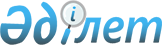 О внесении изменений и дополнения в решение районного маслихата от 4 января 2019 года № 251 "Об утверждении бюджета Саралжинского сельского округа на 2019-2021 годы"
					
			С истёкшим сроком
			
			
		
					Решение Уилского районного маслихата Актюбинской области от 29 мая 2019 года № 304. Зарегистрировано Департаментом юстиции Актюбинской области 31 мая 2019 года № 6222. Прекращено действие в связи с истечением срока
      В соответствии со статьей 6 Закона Республики Казахстан от 23 января 2001 года "О местном государственном управлении и самоуправлении в Республике Казахстан" и пунктом 2 статьи 9-1, статьями 106, 109-1 Бюджетного Кодекса Республики Казахстан от 4 декабря 2008 года, Уилский районный маслихатРЕШИЛ:
      1. Внести в решение районного маслихата от 4 января 2019 года № 251 "Об утверждении бюджета Саралжинского сельского округа на 2019-2021 годы" (зарегистрированное в реестре государственной регистрации нормативных правовых актов за № 3-11-158, опубликованное 22 января 2019 года в эталонном контрольном банке нормативных правовых актов Республики Казахстан в электронном виде) следующие изменения и дополнение:
      в пункте 1:
      в подпункте 1):
      доходы цифры "47 829" заменить цифрами "54 057";
      поступления трансфертов цифры "46 009" заменить цифрами "52 237";
      в подпункте 2):
      затраты цифры "48 426,9" заменить цифрами "54 654,9";
      в пункте пятом:
      цифры "3600" заменить цифрами "5 237";
      и дополнить абзацем следующего содержания:
      "1270 тысяч тенге – на повышение заработной платы отдельных категорий административных государственных служащих;
      2. Приложение 1 к указанному решению изложить в новой редакции согласно приложению к настоящему решению.
      3. Государственному учреждению "Аппарат Уилского районного маслихата" в установленном законодательством порядке обеспечить:
      1) государственную регистрацию настоящего решения в Департаменте юстиции Актюбинской области;
      2) направление настоящего решения на официальное опубликование в эталонном контрольном банке нормативных правовых актов Республики Казахстан в электронном виде.
      4. Настоящее решение вводится в действие с 1 января 2019 года. Бюджет Саралжинского сельского округа на 2019 год 
					© 2012. РГП на ПХВ «Институт законодательства и правовой информации Республики Казахстан» Министерства юстиции Республики Казахстан
				
      Председатель сессии районного маслихата: 

Ж. Хамзин

      Исполняющий обязанности секретаря районного маслихата: 

А.К. Мамбетова
Приложениек решению районного маслихатаот 29 мая 2019 года № 304Приложение 1к решению районного маслихатаот 4 января 2019 года № 251
категория
класс
подкласс
Наименование
Наименование
сумма (тысяч тенге)
1. Доходы
1. Доходы
54057
1
Налоговые поступления
Налоговые поступления
1524
01
Подоходный налог
Подоходный налог
650
2
Индивидуальный подоходный налог
Индивидуальный подоходный налог
650
04
Налоги на собственность
Налоги на собственность
874
1
Налоги на имущество
Налоги на имущество
19
3
Земельный налог
Земельный налог
75
4
Налог на транспортные средства
Налог на транспортные средства
780
2
Неналоговые поступления
Неналоговые поступления
296
01
Доходы от государственной собственности
Доходы от государственной собственности
276
5
Доходы от аренды имущества, находящегося в государственной собственности
Доходы от аренды имущества, находящегося в государственной собственности
276
06
Прочие неналоговые поступления
Прочие неналоговые поступления
20
1
Прочие неналоговые поступления
Прочие неналоговые поступления
20
4
Поступления трансфертов
Поступления трансфертов
52327
02
Трансферты из вышестоящих органов государственного управления
Трансферты из вышестоящих органов государственного управления
52327
3
Трансферты из районного (города областного значения) бюджета
Трансферты из районного (города областного значения) бюджета
52327
функциональная группа
функциональная подгруппа
администратор бюджетных программ
программа
Наименование
сумма (тысяч тенге)
ІІ. Затраты
54654,9
01
Государственные услуги общего характера
21129
1
Представительные, исполнительные и другие органы, выполняющие общие функции государственного управления
21129
124
Аппарат акима города районного значения, села, поселка, сельского округа
21129
001
Услуги по обеспечению деятельности акима города районного значения, села, поселка, сельского округа
19879
032
Капитальные расходы подведомственных государственных учреждений и организаций
1100
107
Проведение мероприятий за счет резерва местного исполнительного органа на неотложные затраты
150
04
Образование
29608
1
Дошкольное воспитание и обучение
29608
124
Аппарат акима города районного значения, села, поселка, сельского округа
29608
004
Дошкольное воспитание и обучение и организация медицинского обслуживания в организациях дошкольного воспитания и обучения
29608
07 
Жилищно-коммунальное хозяйство
3044,9
3
Благоустройство населенных пунктов
3044,9
124
Аппарат акима города районного значения, села, поселка, сельского округа
3044,9
008
Освещение улиц в населенных пунктах
1600
009
Обеспечение санитарии населенных пунктов
380
010
Содержание мест захоронений и погребение безродных
70
011
Благоустройство и озеленение населенных пунктов
994,9
12
Транспорт и коммуникации
873
1
Автомобильный транспорт
873
124
Аппарат акима города районного значения, села, поселка, сельского округа
873
013
Обеспечение функционирования автомобильных дорог в городах районного значения, селах, поселках, сельских округах
873
15
Трансферты
0
1
Трансферты
0
124
Аппарат акима города районного значения, села, поселка, сельского округа
0
III. Чистое бюджетное кредитование
0
Бюджетные кредиты 
0
IV. Сальдо по операциям с финансовыми активами
0
Приобретение финансовых активов
0
V. Дефицит бюджета
- 597,9
VI. Финансирование дефицита бюджета
597,9
08
Используемые остатки бюджетных средств
597,9
01
Остатки бюджетных средств
597,9
1
1
Свободные остатки бюджетных средств
597,9